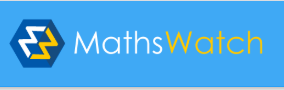 Easter WorkA huge well done to all the pupils who are now successfully using Maths Watch.  Your scores are impressive, with many of you achieving 100%.During the Easter Holidays no more tasks will be set but we would like you to use the time to complete any outstanding tasks and/or improve your scores.Please note, to help you, every task has a video tutorial. It is very important you watch the video before you answer any questions.  The videos do not replace teaching from your teacher but they are a very good substitute.  Guidance on how to access the videos is below.Note your teacher will be monitoring your work and giving feedback when required.  All pupils can ask their teacher questions in the feedback box. All questions will be answered.Finally if you have not yet managed to access Maths Watch please contact your teacher. Access Maths Watch at    https://vle.mathswatch.co.uk/vle/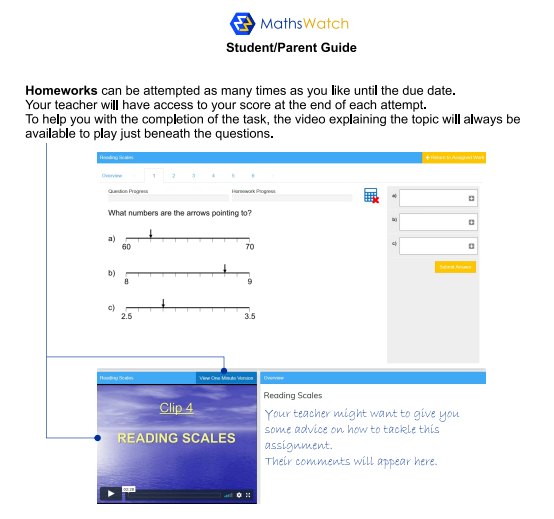 